1806-BCP MAV EP21Session 2018Durée : 3 heures	Coefficient : 2ÉPREUVE E2Sous-épreuve E21 (U21) Analyse technique d’un ouvrageCe dossier comporte 7 pages, numérotées de DTC 1 / 7 à DTC 7 / 7.Assurez-vous que cet exemplaire est complet.S’il est incomplet, demandez un autre exemplaire au chef de salle.VÉRIFICATION PERFORMANCES AEVExtraits de la norme française NF DTU 36.5 P3 (P20-202-3) DÉFINITION DES RÉGIONS CLIMATIQUES DE VENT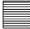 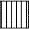 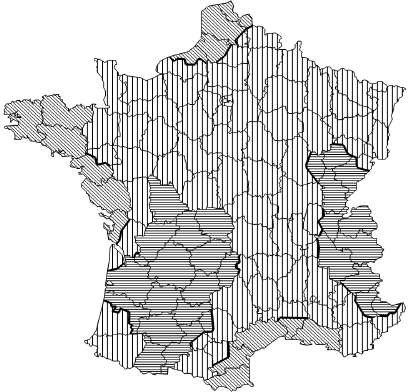 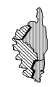 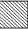 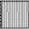 Catégorie de terrain d’environnement de la construction :On distingue 5 catégories de terrain d'environnement de la construction :IV	Zones urbaines dont au moins 15 % de la surface sont recouverts de bâtiments dont la hauteur moyenne est supérieure à 15 m ; forêts.IIIb	Zones urbanisées ou industrielles ; bocage dense ; vergers.IIIa	Campagne avec des haies ; vignobles ; bocages ; habitat dispersé.II	Rase campagne, avec ou non quelques obstacles isolés (arbres, bâtiments, etc.) séparés les uns des autres de plus de 40 fois leur hauteur.0	Mer ou zone côtière exposée aux vents de mer ; lacs et plans d’eau parcourus par le vent sur une distance d’au moins 5 km.On applique la catégorie de terrain 0 lorsqu’ils sont situés à une distance du rivage inférieure à 20 fois la hauteur du bâtiment.Hauteur du bâtiment au-dessus du sol : HC’est la hauteur H du bâtiment qui détermine la pression du vent pour toutes les fenêtres de ce bâtiment et non plus, comme précédemment la hauteur d'implantation de la fenêtre par rapport au sol. La hauteur est mesurée au faîtage ou à l’acrotère.Pour la détermination des valeurs prédéterminées, on distingue 5 classes de hauteur de bâtiment :H ≤ 9 m9 m < H ≤ 18 m18 m < H ≤ 28 m28 m < H ≤ 50 m50 m < H ≤ 100 mVÉRIFICATION ÉPAISSEUR DE VITRAGEExtrait du DTU 39 P4Définition des zones de ventLes règles données ci-après pour la détermination de la pression P vent sont basées sur une simplification de la NF EN 1991-1-4 et de son Annexe Nationale.Les quatre zones à prendre en compte en France Métropolitaine sont celles définies dans la NF EN 1991-1-4/NA.Catégorie de terrain d’environnement de la construction :On distingue 5 catégories de terrain d'environnement de la construction :IV	Zones urbaines dont au moins 15% de la surface sont recouverts de bâtiments dont la hauteur moyenne est supérieure à 15 m ; forêts.IIIb	Zones urbanisées ou industrielles ; bocage dense ; vergers.IIIa	Campagne avec des haies ; vignobles ; bocages ; habitat dispersé.II	Rase campagne, avec ou non quelques obstacles isolés (arbres, bâtiments, etc.) séparés les uns des autres de plus de 40 fois leur hauteur.0	Mer ou zone côtière exposée aux vents de mer ; lacs et plans d’eau parcourus par le vent sur une distance d’au moins 5 km.On applique la catégorie de terrain 0 lorsqu’ils sont situés à une distance du rivage inférieure à 20 fois la hauteur du bâtiment.Dans le cas du littoral méditerranéen, hors Corse, les vitrages dont la situation correspond à la catégorie 0 sont considérés comme en catégorie de terrain II, vis-à-vis des effets du vent.La catégorie de terrain à prendre en compte est définie dans une zone de rayon R, dépendant de la hauteur du bâtiment. La valeur de R est donnée dans le tableau suivant.Dans le cas où la zone comporte plusieurs catégories de terrain, la plus défavorable sera retenue.À défaut d’une connaissance précise du contexte urbain, en dehors du centre des grandes villes, on choisira la situation «IIIb».Hauteur H du bâtimentC’est la hauteur H du bâtiment au-dessus du sol qui détermine la pression du vent pour tous les vitrages extérieurs de ce bâtiment.On distingue cinq classes de hauteur de bâtiment :— H ≤ 9 m ;— 9 < H ≤ 18 m ;— 18 < H ≤ 28 m ;— 28 < H ≤ 50 m ;— 50 < H ≤ 100 m.Les pressions de vent exprimées en pascals (Pa) *, à prendre en compte sont données par le tableau ci-contre.*) 1 Pa = 1 N/m2.TABLEAU DES PRESSIONS DU VENT (Pa)Calcul de vitragePressions de vent Pvent en (Pa) – France MétropolitaineCALCUL DE L’ÉPAISSEUR DES VITRAGES VERTICAUX (suite) :Facteur de réduction « C »Un facteur de réduction c = 0,9 est à appliquer pour tous les vitrages extérieurs en rez-de- chaussée, et dont la partie supérieure est à moins de 6 m du sol extérieur.Dans tous les autres cas, c = 1,0.PRINCIPE :La pression de calcul selon l’Article 6 est utilisée dans les formules ci-après pour déterminer une épaisseur e1.Un facteur de réduction « C » lié à la situation du châssis est appliqué.L’épaisseur eR intègre les facteurs d’équivalence ε du vitrage. Elle doit être au moins égale au produit (e1 × c)eR ≥ e1 × cDans tous les cas, on calcule ensuite une épaisseur eF suivant pour vérifier que la flèche respecte les critères fixés. Si la flèche dépasse la valeur admissible, l’épaisseur des composants doit être augmentée jusqu’au respect de l’ensemble des exigences.e1 = épaisseur du vitrage en mmL = plus grand côté en ml = plus petit côté en m ou longueur des bords libres pour les vitrages pris en feuillures sur 2 côtésS = surface du vitrage en m²P = pression conventionnelle en PaLe coefficient α prend en compte le module d’élasticité du verre (E = 70 GPa).Vitrage en appui sur 4 côtésNOTA : arrondir le rapport l / L au dixième inférieurCALCUL DE L’ÉPAISSEUR DES VITRAGES VERTICAUX (suite) :Vérification de la résistance du vitrage eReR est l’épaisseur équivalente pour le calcul de résistance.La résistance d’un vitrage dépend de son épaisseur et de sa nature (recuit, trempé, imprimé, etc.). Dans le cas d’un assemblage associant des composants de nature différente, seule la valeur maximale des coefficients ε3, MAX (ε3), est à prendre en compte.Lorsque l’épaisseur eR est inférieure à l’épaisseur nominale du composant le plus épais, eR est pris égal à l’épaisseur de ce seul composant.Il faut vérifier que :	eR ≥ e1 × cPour un vitrage isolantCalcul de eFeF est l’épaisseur équivalente correspondant à la somme des épaisseurs des vitrages monolithiques ou feuilletés, pondérés des coefficients ε1 et ε2.Lorsque l’épaisseur eF est inférieure à l’épaisseur du composant le plus épais, l’épaisseur peut être prise égale à ce seul composant.Vitrage Isolant double avec deux composants monolithiquesL’épaisseur eF est égale à la somme des épaisseurs nominales des composants monolithiques, le tout divisé par le coefficient ε1L’épaisseur eR est égale à la somme des épaisseurs nominales des composants, monolithiques, le tout divisé par le produit du coefficient ε1 et de MAX (ε3).Calcul de eR pour un vitrage isolant double avec deux composants monolithiques :Avec :eF = ei + ej ε 1eR = 	ei + ej	 0,9 × ε 1 × MAX (ε 3)ei et ej = épaisseur de chaque composant du vitrage isolantCalcul de la flèche du vitrage :f	  *4P * bAvecb = largeur du vitrage en m P = pression en PaeF = en mm1,5	3Dans le cas des vitrages extérieurs en appui sur leur périphérie, la flèche maximale au centre doit être inférieure au 1/60e du petit côté, et limitée à 30 mm.Ensemble ME10Valeur des inerties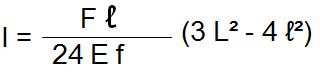 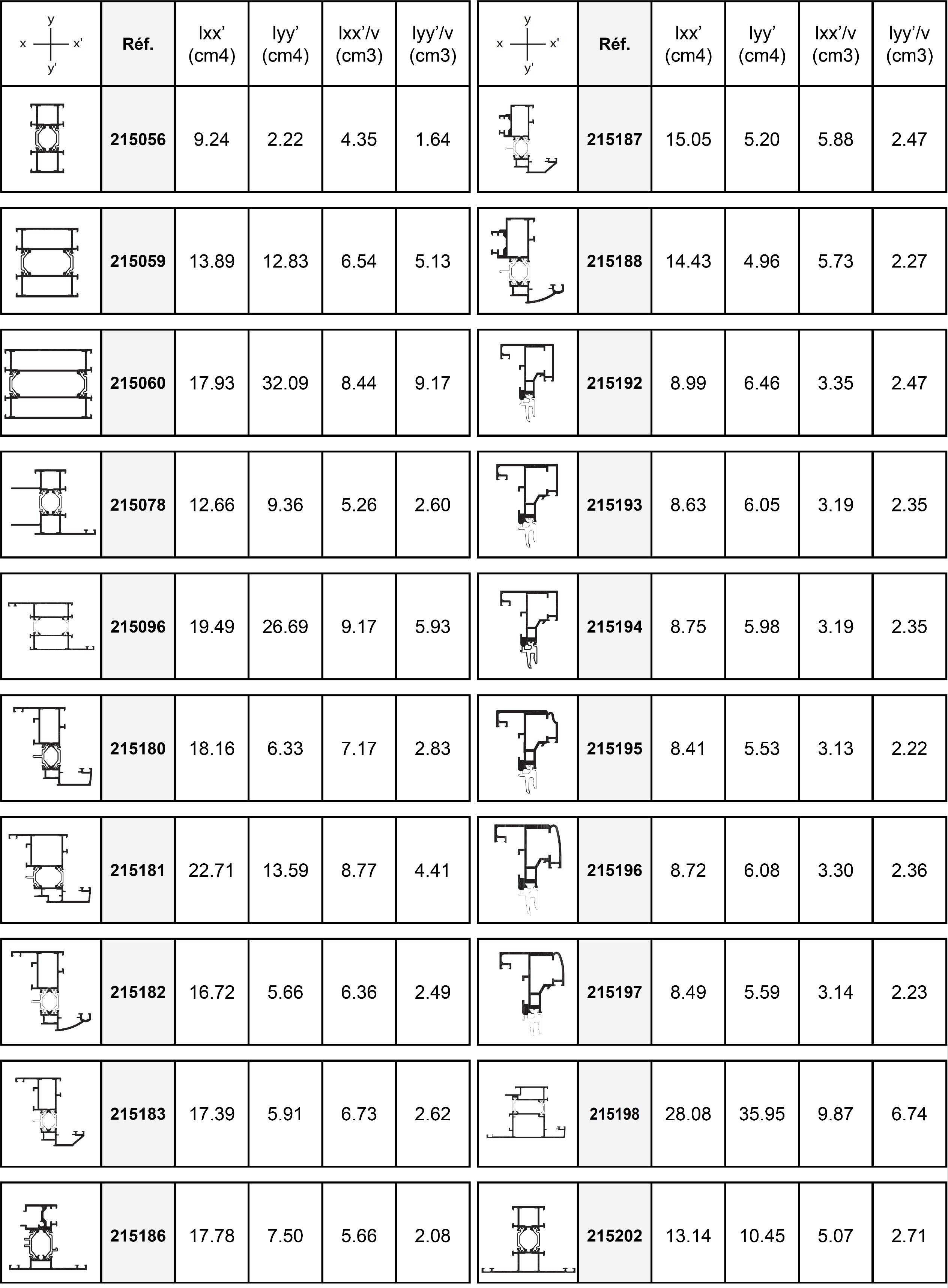 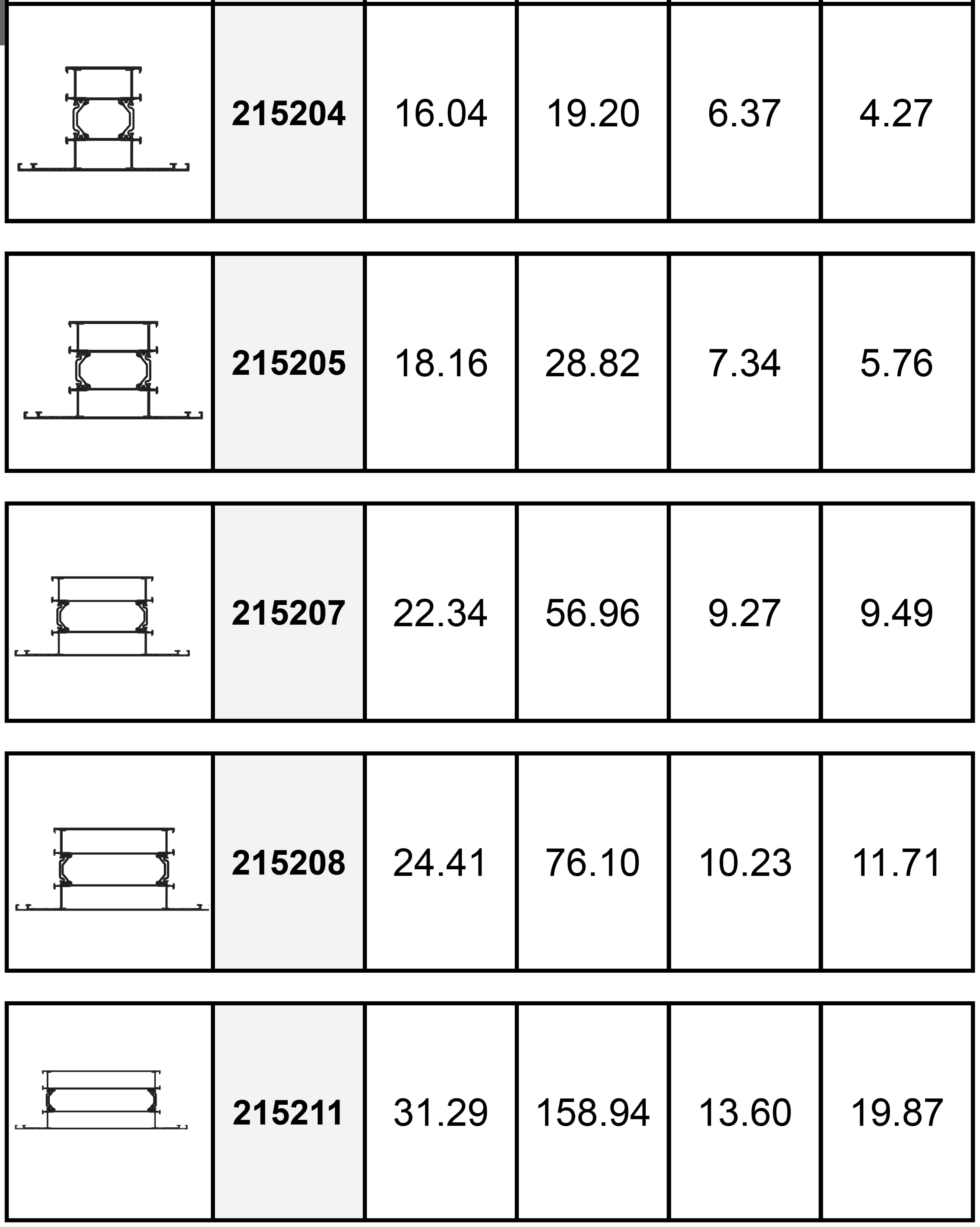 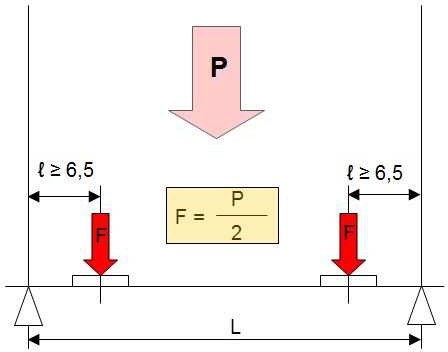 930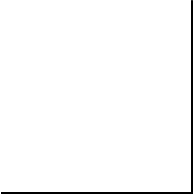 Principe de pose du garde-corps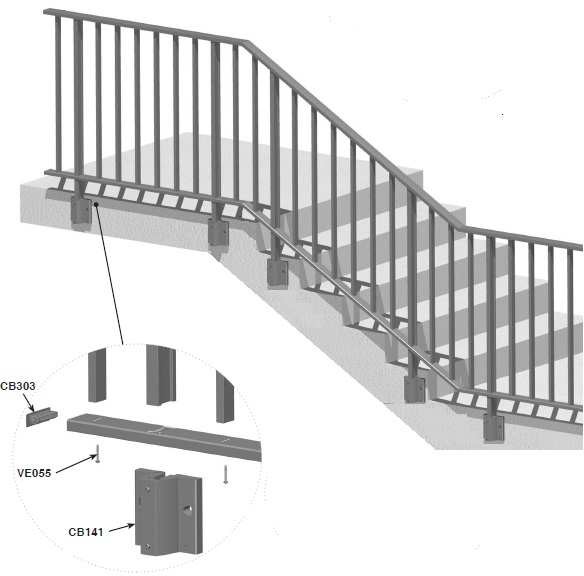 Configuration de poseChoix des chevilles avec platine CB 141LÉGENDE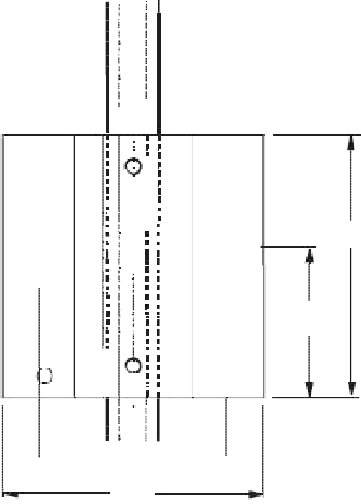 d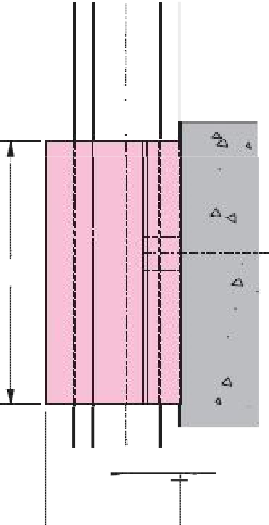 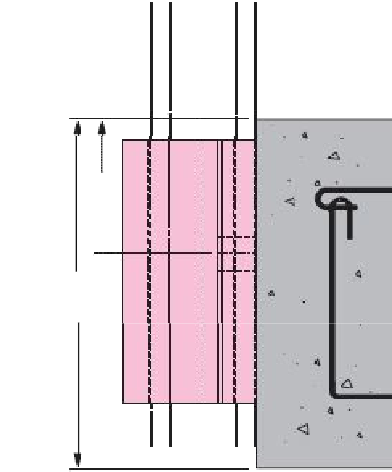 -Gr!,  1)-	125190,..1,2fi	!	!1I!  r	J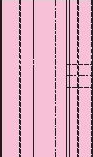 71. 5Dalle_1	L 25.4	1--	90	""I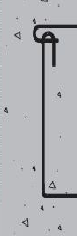 125r---- 63.5	i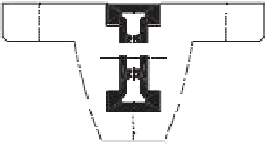 rSabot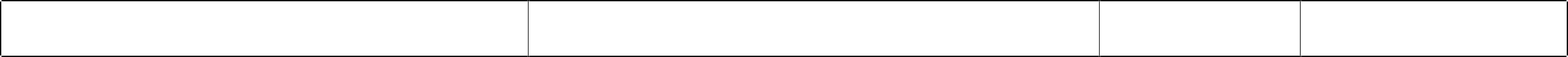 Baccalauréat professionnel Menuiserie aluminium-Verre	Documents techniques complémentaires E21 – Analyse technique d’un ouvrage1806-BCP MAV EP21	DTC 7 / 7Régions1234Valeur de base de la vitessede référence du vent [m/s]22242628RégionCatégorie de terrainHauteur du bâtiment H (m)Hauteur du bâtiment H (m)Hauteur du bâtiment H (m)Hauteur du bâtiment H (m)Hauteur du bâtiment H (m)Hauteur du bâtiment H (m)RégionCatégorie de terrainH ≤ 99 < H ≤ 1818 < H ≤ 2828 <H ≤ 5028 <H ≤ 5050 < H ≤ 100France MétropolitaineFrance MétropolitaineFrance MétropolitaineFrance MétropolitaineFrance MétropolitaineFrance MétropolitaineFrance MétropolitaineFrance Métropolitaine1IVA*2 E*4 V*A2A*2 E*4 V*A2A*2 E*4 V*A2A*2 E*4 V*A2A*2 E*4 V*A2A*3 E*4 V*A21IIIbA*2 E*4 V*A2A*2 E*4 V*A2A*2 E*4 V*A2A*2 E*4 V*A2A*2 E*4 V*A2A*3 E*4 V*A21IIIaA*2 E*4 V*A2A*2 E*4 V*A2A*2 E*4 V*A2A*2 E*4 V*A2A*3 E*4 V*A2A*3 E*5 V*A31IIA*2 E*4 V*A2A*3 E*4 V*A2A*3 E*4 V*A2A*3 E*4 V*A2A*3 E*5 V*A2A*3 E*5 V*A310A*3 E*4 V*A2A*3 E*5 V*A2A*3 E*5 V*A3A*3 E*5 V*A3A*3 E*5 V*A3A*3 E*6 V*A32IVA*2 E*4 V*A2A*2 E*4 V*A2A*2 E*4 V*A2A*2 E*4 V*A2A*2 E*4 V*A2A*3 E*4 V*A22IIIbA*2 E*4 V*A2A*2 E*4 V*A2A*2 E*4 V*A2A*2 E*4 V*A2A*3 E*4 V*A2A*3 E*5 V*A32IIIaA*2 E*4 V*A2A*3 E*4 V*A2A*3 E*4 V*A2A*3 E*4 V*A2A*3 E*5 V*A3A*3 E*5 V*A32IIA*3 E*4 V*A2A*3 E*4 V*A2A*3 E*5 V*A3A*3 E*5 V*A3A*3 E*5 V*A3A*3 E*6 V*A320A*3 E*5 V*A2A*3 E*5 V*A3A*3 E*5 V*A3A*3 E*5 V*A3A*3 E*6 V*A3A*3 E*6 V*A43IVA*2 E*4 V*A2A*2 E*4 V*A2A*2 E*4 V*A2A*2 E*4 V*A2A*3 E*4 V*A2A*3 E*5 V*A33IIIbA*2 E*4 V*A2A*2 E*4 V*A2A*3 E*4 V*A2A*3 E*4 V*A2A*3 E*5 V*A3A*3 E*6 V*A33IIIaA*2 E*4 V*A2A*3 E*4 V*A2A*3 E*5 V*A3A*3 E*5 V*A3A*3 E*5 V*A3A*3 E*6 V*A33IIA*3 E*4 V*A2A*3 E*5 V*A3A*3 E*5 V*A3A*3 E*5 V*A3A*3 E*6 V*A3A*3 E*7 V*A430A*3 E*5 V*A3A*3 E*6 V*A3A*3 E*6 V*A3A*3 E*6 V*A3A*3 E*7 V*A4A*3 E*7 V*A44IVA*2 E*4 V*A2A*2 E*4 V*A2A*3 E*4 V*A2A*3 E*4 V*A2A*3 E*5 V*A2A*3 E*6 V*A34IIIbA*2 E*4 V*A2A*3 E*4 V*A2A*3 E*5 V*A2A*3 E*5 V*A2A*3 E*5 V*A3A*3 E*6 V*A34IIIaA*3 E*4 V*A2A*3 E*5 V*A3A*3 E*5 V*A3A*3 E*5 V*A3A*3 E*6 V*A3A*3 E*7 V*A44IIA*3 E*5 V*A3A*3 E*6 V*A3A*3 E*6 V*A3A*3 E*6 V*A3A*3 E*7 V*A4A*3 E*8 V*A440A*3 E*6 V*A3A*3 E*6 V*A4A*3 E*7 V*A4A*3 E*7 V*A4A*3 E*7 V*A4A*3 E*8 V*A5Hauteur H du BâtimentH ≤ 9 m9 < H ≤ 18 m18 < H ≤ 28 m28 < H ≤ 50m50 < H ≤ 100 mRayon RR = 320 mR = 750 mR = 1250 mR = 2500 mR = 5800 mRégionCatégorie de terrainHauteur du bâtiment H (m)Hauteur du bâtiment H (m)Hauteur du bâtiment H (m)Hauteur du bâtiment H (m)Hauteur du bâtiment H (m)Hauteur du bâtiment H (m)RégionCatégorie de terrainH ≤ 99 < H ≤ 1818 < H ≤ 2828 <H ≤ 5028 <H ≤ 5050 < H ≤ 1001IV85095011501150140018001IIIb900120014001400170020501IIIa1200150017001700200023501II150018002050205023002650101900215023502350260029002IV1050110013501350170021002IIIb1050140016501650200024502IIIa1400175020002000235028002II180021502400240027503150202250260028002800310035003IV1200130016001600200025003IIIb1250165019501950235029003IIIa1650205023502350280033003II210025502850285032003700302650305033003300365041004IV1400150018501850230029004IIIb1450195022502250275033504IIIa1900240027502750320038504II24502950330033003750430040305035003800380042004750Vitrage pris en feuilluresur4 côtésSi L/l ≤ 2,5e1=	S x P 100Vitrage pris en feuilluresur4 côtésSi L/l > 2,5e1=	l x P 6,3Vitrage pris en feuilluresur3 côtésLe bord libre est le petit côtéLe bord libre est le petit côtée1=	l x P 6,3Vitrage pris en feuilluresur3 côtésLe bord libre est le grand côtéSi L/l ≤ 7,5e1=	3xSxP 100Vitrage pris en feuilluresur3 côtésLe bord libre est le grand côtéSi L/l > 7,5e1=	3 x l x P6,3Vitrage pris en feuillure sur2 côtésDans ce cas l désigne la longueur des bords libres, mêmesi cette longueur est le grand côtéDans ce cas l désigne la longueur des bords libres, mêmesi cette longueur est le grand côtée1=	l x P 6,3Facteur d'équivalence des vitrages isolants	suivant DTU 39P4Facteur d'équivalence des vitrages isolants	suivant DTU 39P4Facteur d'équivalence des vitrages isolants	suivant DTU 39P4Type de vitrageType de vitrageε1Vitrage isolant NF EN 1279Comportant deux produits verriers1,60Vitrage isolant NF EN 1279Comportant trois produits verriers2,00Facteur d'équivalence des vitrages feuilletés	suivant DTU 39P4Facteur d'équivalence des vitrages feuilletés	suivant DTU 39P4Facteur d'équivalence des vitrages feuilletés	suivant DTU 39P4Type de vitrageType de vitrageε2Vitrage feuilleté de sécurité NF EN ISO 12543-2Deux composants verriers1,30Vitrage feuilleté de sécurité NF EN ISO 12543-2Trois composants verriers1,50Vitrage feuilleté de sécurité NF EN ISO 12543-2Quatre composants verriers et plus1,60Vitrage feuilletéNF EN ISO 12543-3Deux composants verriers1,60Vitrage feuilletéNF EN ISO 12543-3Trois composants verriers et plus2,00Facteur d'équivalence des vitrages simples monolithiques	suivant DTU 39P4Facteur d'équivalence des vitrages simples monolithiques	suivant DTU 39P4Type de vitrageε3Vitrage recuit NF EN 572-21Vitrage recuit armé NF EN 572-31,2Vitrage étiré NF EN 572-41,1Vitrage imprimé NF EN 572-51,1Vitrage imprimé armé NF EN 572-61,3Vitrage trempé NF EN 12150 ou NF EN 141790,61Valeurs du coefficientValeurs du coefficientRapport largeur /longueur (l / L)α10,65710,90,80000,80,97140,71,18570,61,41430,51,64290,41,87140,32,10000,22,10000,12,1143< 0,12,1143Avec :I en cm4Inertie minimum recherchéeF en NL en cmℓ en cmForce sur les cales Distance entre appuisEmplacement de la cale d’assiseE = N/cm²f = 0,4 cmP = 2,5 kg/m²/mm d’épaisseurModule d’élasticitéFlèche maxi de la traverse Masse du vitrageMarque SpitMarque HiltiLieux Privés (L = 1,6 m maxi)Lieux Privés (L = 1,6 m maxi)Maxima M10HVUÉp de dalle mini155160d mini bord de dalle8080Lieux Publics(L = 0,985 m maxi)Lieux Publics(L = 0,985 m maxi)Maxima M10HVUÉp de dalle mini200170d mini bord de dalle10070